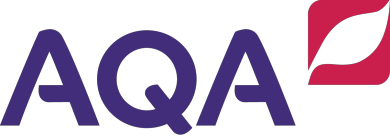 Lesson  planLevel 3 Certificate/Extended Certificate in Applied ScienceUnit number:	1Unit name: Key Concepts in ScienceAssessment or performance outcome:	AO1Tutor name: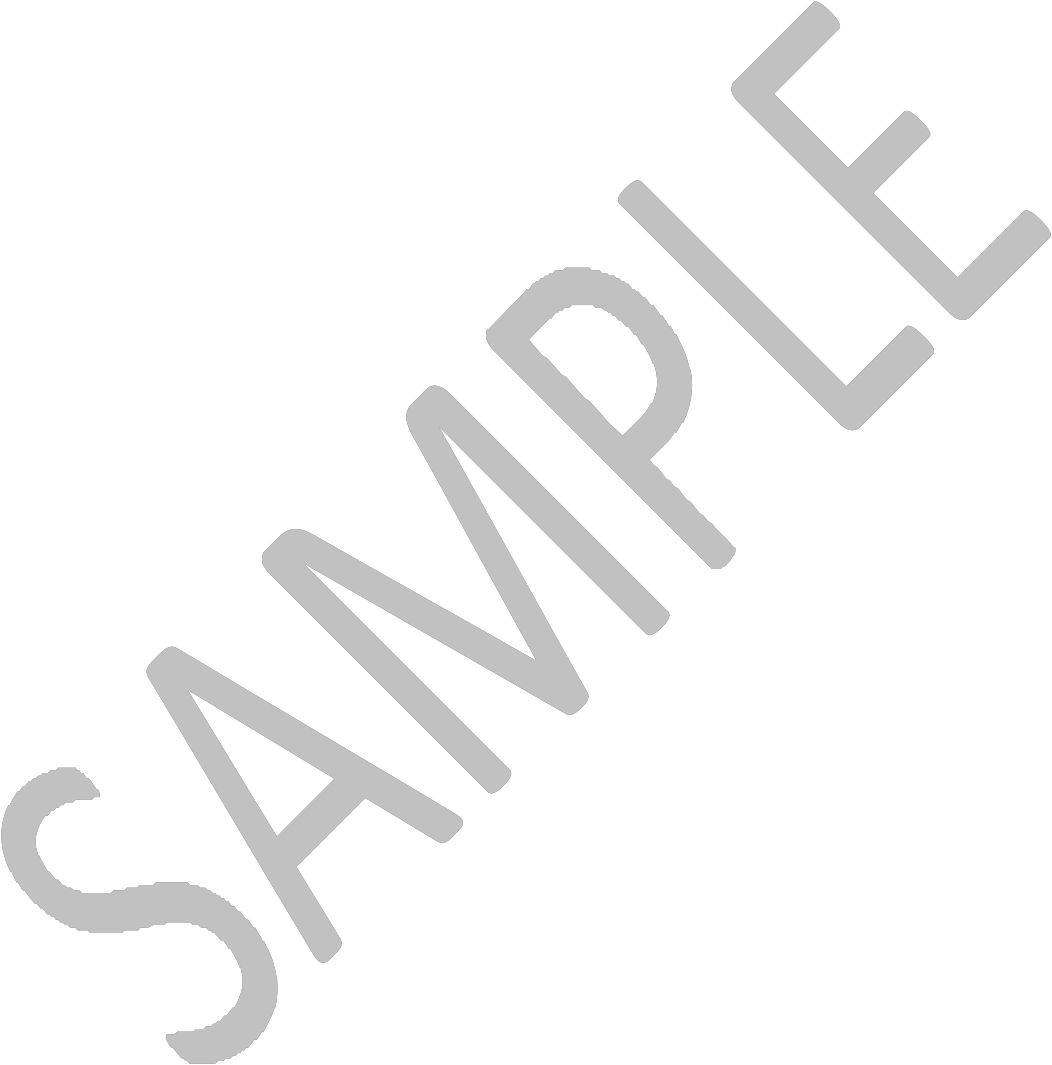 Group or cohortWeek no.	9DateGuidance notesEnsure that the previous experience of all learners is established and knowledge is reinforced/ gaps covered as appropriate.Length – 2 hourResources: PCs/laptops/smart phones/internet/work bookletsLinks to other assessment or performance outcomes: Unit 2 PO1, PO1(a)Lesson objectiveTo research and understand photosynthesis as a two stage process and to produce a reportActivitiesTutor led discussion on photosynthesisTutor explains photosynthesis as a two stage processLearners research photosynthesisLearners provide written responses in the work booklet.Synoptic assessmentLight independent reaction of photosynthesisStretch and challenge activities?Completing evidence reports independently and attempting the more demanding questionsTransferable skills and/or soft skills opportunitiesImproving own learning and performanceProblem solvingEnglish and mathsWritten communication. Spelling, grammar, punctuationAssessmentPractice questions for examLesson Plan Unit 1; Biology	1Level 3 Certificate and extended certificate in Applied Science